РОЖДЕСТВЕНСКИЙ VIP-ТУРНИР 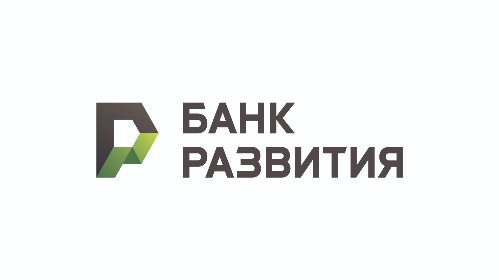 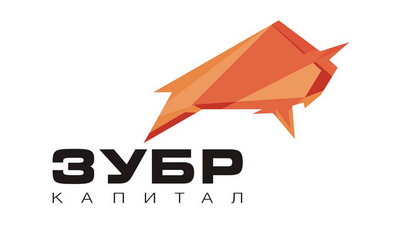     Капитал Развития  I этап (Городской центр олимпийского резерва по теннису, улица Жудро, 40)Группа 7  – Начало в 15.00              Группа 8 - Начало в 15.00        Группа 9  – Начало в 15.00              Группа 10 - Начало в 15.00        Расписание матчей: 1-4, 2 -3, 1-3, 2-4, 1-2, 3-4NoИмя1234ОМNoИмя1234ОМ1КостючукЗверев0000IV1ПоповТехновец0000IV1КостючукЗверев1646260IV1ПоповТехновец0606060IV2МурашкоУрбанович1113I2ПальчуновПальчунов1102I2МурашкоУрбанович6164613I2ПальчуновПальчунов6063462I3ИванинаКаменецкий1012II3ТретьяковаПузырников1012II3ИванинаКаменецкий6446622II3ТретьяковаПузырников6036622II4ЛапехоЛабко1001III4ЯцыкРогоза1102III4ЛапехоЛабко6216261III4ЯцыкРогоза6064262IIINoИмя1234ОМNoИмя1234ОМ1ТрудовЛебедевич0000IV1МищенкоГайдамович1113I1ТрудовЛебедевич1646060IV1МищенкоГайдамович6162613I2ФельдманЮрьев1102II2СниткоГелесев0000IV2ФельдманЮрьев6162462II2СниткоГелесев1626360IV3БураковГудков1001III3ТарасовСергеев0112II3БураковГудков6426361III3ТарасовСергеев2662612II4СмолярчукЛебедев1113I4СтупеневПолуянович0101III4СмолярчукЛебедев6064633I4СтупеневПолуянович1663161III